Please fill in this form if you would like to enrol on Module 2 of the Foundation Course, and leave out Module 1; or you would like to enrol on the Diploma Course and you have not completed the Foundation Course with astrologycollege.com.  Return the form by email or post. If you find it difficult to complete and send this form by email because you cannot type on it, you can email us with your answers to the questions instead of filling in the form. You would like to enrol on Module 2 (Chart Interpretation, Ethics and Philosophy) of the Foundation Course without enrolling on Module 1.  Please give a tick (√) or ‘yes’ for areas you have covered in reasonable depth, and a ‘X’ or ‘no’ for areas you have not covered.Where, or how, have you learnt some astrology?You would like to start on the Diploma Course, Module 4 (Forecasting & Planetary Cycles) but you have not completed the Foundation Course with astrologycollege.com.  Please give a tick (√) or ‘yes’ for areas you have covered in reasobable depth, and a ‘X’ or ‘no’ for areas you have not covered.Please give us your name and address details, even if you have sent in an enrolment form. Name:Address:Email address:Thank you for answering these questions.  They will help us adapt to your needs.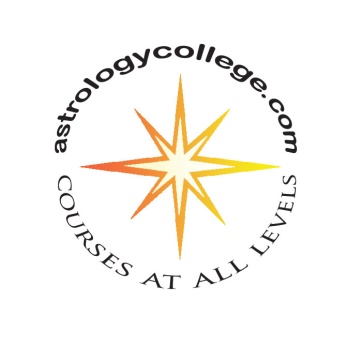 astrologycollege.com6 Lower Buckfield Cottages, Leominster HR6 8RN. UKEmail: enquiries@astrologycollege.comwww.astrologycollege.comTel: 01568 611597 (+44 1568 611597)Astrology Experience QuestionsThe building blocks – interpretation: The Sun, Moon and planets (Mercury, Venus, Mars, Jupiter, Saturn, Uranus, Neptune and  Pluto).The Zodiac SignsThe triplicities and quadruplicities (elements and modes)The houses The Angles (Ascendant/Descendant, MC/ICThe AspectsMajor Aspect PatternsChart Calculation:  Can you accurately calculate a birth chart (natal chart) for anywhere in the world, from given data using an ephemeris and tables of houses, preferably using the Equal or Placidus house system, without using computer calculation software, under supervision from a tutor?Chart Interpretation:  Have you written a basic natal chart interpretion of between 1500 and 5000 words, under supervision from a tutor?Or, Have you given an oral natal chart interpretation under supervision from a tutor?Astronomy:  Have you covered the areas listed below:The orbital periods of the Earth and planets around the Sun, and the Moon around the Earth?The terrestrial coordinates of latitude and longitude?The celestial coordinates of the Ecliptic, Equator and Horizon systems?The cycle of the Sun in relation to the seasons (the equinoxes, solstices and cross quarter days)?The phases of the Moon, basic information on the different types of solar and lunar eclipses, and the Moon’s Nodes ?Planetary cycles in relation to retrograde motion of the inferior planets (Mercury and Venus), and the superior planets from Mars to Pluto?Time: the motions of the true and mean Sun, GMT/UT, the international date line, zone standards, daylight saving time, local mean time, sidereal time, sidereal months and years, and the tropical year? If you have covered some of these areas, insert a tick (√) or cross out the areas you have not covered with one line.Have you passed a Foundation or Certificate Examination, if so from which school or college?